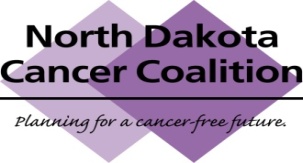  North Dakota Cancer Coalition-(NDCC)Conference Call Monday August 13, 201812 pm to 1 pm Central TimeUse Webex link below for presentation, call 1-866-347-9524https://nddoh-chs.webex.com/nddoh-chs/onstage/g.php?MTID=ed2b1fb8e035293a9a111ac02571704dbPlease Mute phones using *# after roll call *Do not put the call on hold. Hang up and call back in if needed.Meeting MinutesWelcome – Mallory Koshiol, ChairThank you for joining- Jesse will be presenting the Cancer Plan and Cancer BurdenApproval of Minutes from May- Link below, please review prior to meeting!  https://www.ndcancercoalition.org/member-information/meetings-minutes-notes/Last meeting minutes from May no corrections reported.Annual report- Shannon is taking the lead. Executive Board meetings in- between – much done and we will continueApprove as written.Treasurer’s Report Geneal Roth, Treasurer 	$10,339.31 balance as of May 14,2018No income $299.60 expenses$10,039.71 as of August 13, 2018New Members Shannon Bacon,  SecretaryJodie Fetsch fill in todayNew members – Sarah ScottAbbey FraserKate SyversonMary HurttTracy JamiesonSara AndersonSubcontract update-Jesse TranSmall mini grants working on local implementation of Cancer Plan priorities.   14- $10,000 grants will be funded – we received 28 notices of intent- received 20 applications- reviewers are working on the applications and scoring.Projects have been chosen.  2- Contracts funded by immunization grant. It takes about 6 weeks to get contracts out.  Applications on a variety of different focus areas- breast and cervical, colorectal, skin cancer- 3 radon projects, HPV vaccination grants.  We have hit all of our priority areas.  Letters of award will go out today.  We will post on website the grant awardees.  Final reports and success stories are posted on the website in the past.  Evaluation on each sub contract each year.  Great opportunity to promote success stories from the sub contracts.ND State Cancer Burden and Cancer Plan Update- Jesse Tran  This has been in process for about 2 years – change in Health Officer, PIO, and Comprehensive Cancer Director. A few edits have been requested in formatting and then it should be ready to go.  Mid plan revisions most likely next year.  Many coalition members help with the process.  Prevention, Screening and Quality of Life- each section has an objective and measurement with data source and direction of change.  Each strategy is coded with a symbol – either evidence based or insufficient evidence- use evaluation to increase the valueMay not always be evidence based but evidence informed.Nutrition, Physical Activity and Sun SafetyWork plan for Comprehensive Cancer use the Cancer Plan- help us chose strategies, subcontract programs use this plan to help formulate the work plans. Use objectives and strategies from the plan for sub contracts.  Survey for implementation of the Cancer Plan to annual members to see what is being used and what interventions are being used.  Align priorities of the coalition to the Cancer Plan.  Cancer Burden in ND- how do we compare nationally and where do we stand- how can we free up the burden in the state.  Jesse will be updating the Burden report- need to update prior to release.  Colorectal cancer we are behind where we should be with screening.  We are trying to increase colorectal cancer screening.  ND is unique and hard to compare to the nation.   Cancer incidence rates have leveled off.  Strides with colorectal cancer – with the increase of colorectal cancer screening a decrease in over 50 but increase in the sub 50 age group.   Certain cancers do not get diagnosed early- lung cancer and colorectal. Breast cancer incidence stable for the past 10 years.  Mammography screening rates have increased from 2012 to 2014.  Cervical Cancer stable and they are quite small for the past 10 years.  Screening rates have increased.  Overall decrease in colorectal cancer and the screening rates have increase at 64% target is 72% - 80% by 2018 overall goal.  Lung cancer rates are stable but diagnosed in the late stage.  Melanoma increased in the past 10 years.  Not able to see the plan or burden due to technical difficulties.  Reports available from BRFS website- Alice Musumba is available to answer questions.  Incidence of mortality is available through the ND Cancer Registry.Next NDCC General membership meeting October 15, 2018 at 12 pm via teleconferenceSteering committee meeting in September- chose priorities.  Reach out to Mallory in the interim if you have any questions.  Meeting Adjourned If any NDCC members or others who joined the call and did not provide their name for roll call, please send an e-mail to ndcc@nd.gov and let us know you attended the call. Take questions or comments at this time.Adjourned at 12:47 pm 